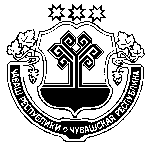 В целях приведения в соответствие с действующим законодательствам, Собрание депутатов Орининского сельского поселения Моргаушского района Чувашской Республики р е ш и л о:         1. Признать утратившим силу решение Собрания депутатов Орининского сельского поселения Моргаушского района Чувашской Республики от 13.07.2020 г. № С-70/1 «О проведении конкурса по отбору кандидатур на должность главы Орининского сельского поселении Моргаушского района Чувашской Республики».          2. Настоящее решение вступает в силу  после его официального опубликования.Председатель Собрания депутатовОрининского сельского поселения                                                    В.Г.Иванов   Чувашская Республика  Моргаушский районСобрание депутатовОрининского сельского поселенияРЕШЕНИЕДеревня Падаккасы  Чăваш Республики                                                          Муркаш районĕОринин ял поселенийĕн                                                             депутатсен ПухăвĕЙЫШĂНУПатаккасси ялě                                                            О признании утратившим силу решение Собрания депутатов Орининского сельского поселения Моргаушского района Чувашской Республики от 13.07.2020 г. № С-70/1 «О проведении конкурса по отбору кандидатур на должность главы Орининского сельского поселения Моргаушского района Чувашской Республики»